New Ross Educate Together 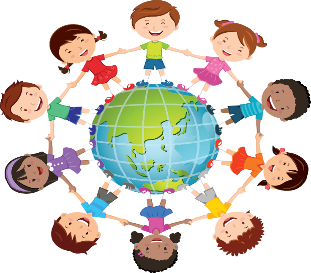 National SchoolSenior Infant Booklist 2019-2020The school will supply the school books and the children will be given them in class on the first day of school. You pay the cost of the booklist to the school. As part of this deal with the Treasury the books will be covered and all stationery included. EnglishGo with the Flow Handwriting Workbook 						MathsOperation Maths Senior InfantsAll other books are covered under the New Ross ETNS Book Rental Scheme Other Items: (all supplied by school)3 Project copies, Size 15 A (40-page, top blank, bottom extra wide ruled)3 Blank Plain Day Copy 1 Maths copy (Junior Sum copy book, 20mm squares)5 Junior Grip pencils2 Large Pritt Stick1 pack of Twistables3 plastic document wallets (A4 size)Small NotebookTotal Books and Stationary Cost 									€42Additional extras:										Alliance 24/7 Insurance cover							€8 Book Rental									€ 10 Educate Together Membership Fee 						€15 Art and Craft Supplies								€10Photocopying									€ 25 ICT Software									€10 Aistear Equipment 								€10 	_________€88						Total Payable to the School l					€ 130